The five characteristics of strategic thinking are discussed in the article on strategic thinking found in the course pack and on the course web site.  The five characteristics of strategic thinking are as follows:http://www.csun.edu/sites/default/files/strategic.thinking.pdf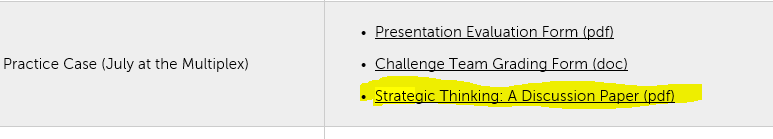 Systems Perspective: Seeing the Big Picture or thinking “holistically”Intent-Focused: Having a sense of direction or destiny that is driven by a unique point of view about what the future will look likeIntelligent Opportunism: Openness to new experiences in order to take advantage of alternative strategiesThinking In Time: Understanding and dealing with the gap between the current reality and the intent for the futureHypothesis Driven: Use of creative and critical thinking using facts and not inferences